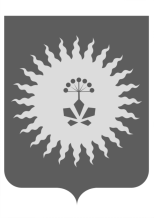 АДМИНИСТРАЦИЯАНУЧИНСКОГО МУНИЦИПАЛЬНОГО РАЙОНА            П О С Т А Н О В Л Е Н И Е            28.06.2019 г.                  с.Анучино                       № 329О внесении изменений в  муниципальную программу«Развитие социально-культурной сферы Анучинского муниципального района  на 2015-2019 годы», утвержденную постановлением администрации Анучинского муниципального района от 25.09.2014 г. №475 В соответствии со статьёй 179 Бюджетного кодекса Российской Федерации, во исполнение постановления  администрации Анучинского муниципального района от 02.06.2014г.  №295 «Об утверждении  Положения о порядке разработки, реализации и оценки эффективности муниципальных программ и ведомственных целевых программ Анучинского муниципального района», администрация Анучинского муниципального районаПОСТАНОВЛЯЕТ:В  муниципальную программу  «Развитие социально-культурной сферы Анучинского муниципального района  на 2015-2019 годы», утвержденную постановлением администрации Анучинского муниципального района от 25.09.2014 г. №475 (далее Программа) внести следующие изменения:Паспорт Программы, раздел «Объемы и источники финансирования Программы» читать в новой редакции: 1.2. Паспорт подпрограммы «Развитие физической культуры и спорта в Анучинском  муниципальном районе», раздел «Источники финансирования Подпрограммы», читать в новой редакции:1.2.1.Раздел IV. «Объем и источники финансирования Подпрограммы» подпрограммы «Развитие физической культуры и спорта в Анучинском  муниципальном районе», читать в новой редакции:2. Начальнику общего отдела администрации Анучинского муниципального района (Бурдейная) разместить муниципальную программу «Развитие социально-культурной сферы Анучинского муниципального района» с изменениями на официальном интернет-сайте администрации Анучинского муниципального района.Глава Анучинского муниципального района                                                      С.А.ПонуровскийОбъемы и источники финансирования (в текущих ценах каждого года)Общий объем финансирования Программы составляет:за счет средств федерального и краевого  бюджетов (по фактическому поступлению финансовых средств) рублей;местного бюджета: 41406794,70 рублей, в т. ч. по годам:2015 г. –1 034 880 руб.;     2019 г.-31551304,70 руб.;2016 г. -2 595 660 руб.;      2020 г. – 1539500руб.;2017 г. -2079650 руб.;        2021 г. - 1539500 руб.2018 г.-3402400 руб.;Источники финансированияПодпрограммы Средства районного бюджета в пределах ассигнований, определенных решением о бюджете на соответствующий финансовый год;средства краевого бюджета по согласованию с Департаментом по физической культуре и спорту Приморского краяСредства районного бюджета в пределах ассигнований, определенных решением о бюджете на соответствующий финансовый год;Общий объем составляет: 30 374 974,70 рублей, в т.ч. по годам:2015 год –314 970руб.;   2019 год – 28402704,70руб.2016 год – 263 000руб.;     2020 год – 385 000 рублей2017 год – 224 300 руб.;    2021 год – 385 000 рублей2018 год –400 000руб. №п/пМероприятие2015  2016 2017 2018 2019 2020 2021 №п/пМероприятиетыс.руб.тыс.руб.тыс.руб.тыс.руб.тыс.руб.тыс.руб.тыс.руб.Физкультурно-оздоровительная, спортивно-массовая работа с населением района56000213000140000202300265000265000265000Участие в краевых и дальневосточных соревнованиях124000243002700800008000080000Укрепление спортивной базы района, в т.ч.: 134970500006000019500028057704,740000400003.1на развитие спортивной инфраструктуры, находящейся в муниципальной собственности; на капитальный ремонт;на создание малых спортивных площадок; на оснащение, закупку и установку объектов спортивной инфраструктуры спортивно-технологическим оборудованием; на проектно-сметную документацию и прохождение экспертизыИТОГО:31497026300022430040000028 402704,70385000385000